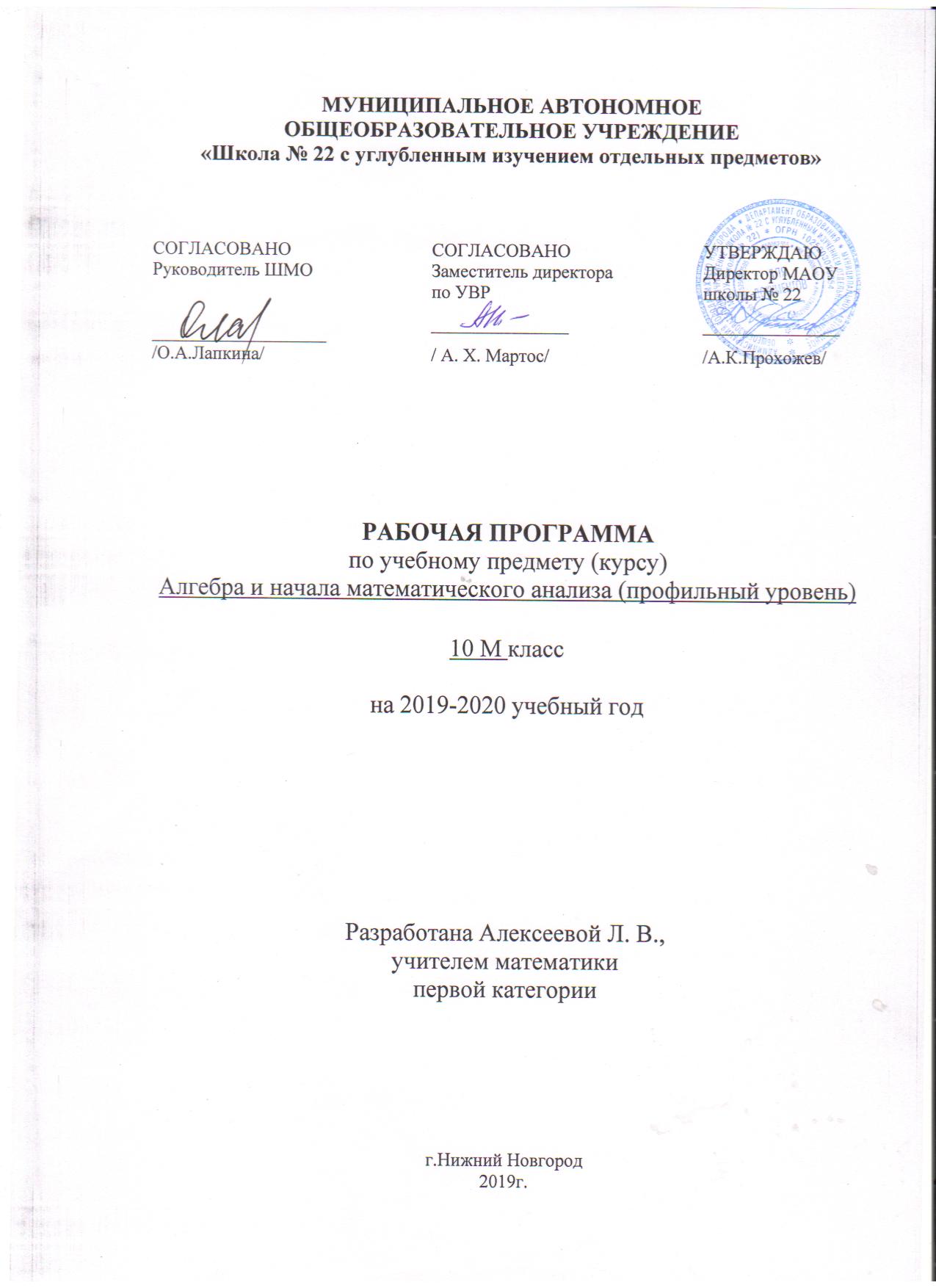 ПОЯСНИТЕЛЬНАЯ ЗАПИСКАТематическое планирование составлено к УМК А.Г. Мордкович, П.В. Семенов. Алгебра и начала анализа. 10 класс. Учебник профильного уровня на основе федерального компонента государственного стандарта общего образования с учетом авторского тематического планирования учебного материала, приведенного в учебнике. Программа составлена на основе документов: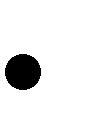 Базисный учебный план общеобразовательных учреждений РФ, утвержденный приказом Минобразования РФ № 1312 от 9.03.2004г.Федеральный компонент государственного образовательного стандарта, утвержденный приказом Минобразования РФ от 5.03. 2004 г. №1089.Примерные программы, созданные на основе федерального компонента государственного образовательного стандарта.Федеральный перечень учебников, утвержденный приказом от 7 декабря 2005 г. №302, рекомендованных (допущенных) к использованию в образовательном процессе в образовательных учреждениях, реализующих программы общего образования.Требования к оснащению образовательного процесса в соответствии с содержательным наполнением учебных предметов федерального компонента государственного образовательного стандарта.Современные тенденции по модернизации среднего образования направлены на создание в старшем звене школы классов различных профилей. Такие преобразования диктуются специальным заказом общества, который ставит перед школой задачу: дать учащимся полное среднее образование и помочь ему в профессиональном выборе.Такой подход к обучению требует пересмотреть структуру построения учебного материала и его изложения, прежде всего, в старшей школе.Разработанная программа представляет собой программу расширенного курса алгебры и начал анализа в 10 классе, на изучение которой отведено 204 ч.Программы расширенного курса на федеральном уровне не разработаны, поэтому возникла необходимость их создания.Содержание программы определено с учетом приоритета перехода на профильное обучение, подготовки к ЕГЭ. Для ОУ и классов, спрофилированных на естественно-математический, социально-экологический и, прежде всего, технологический, профили, данныйрасширенный курс отвечает как требованиям стандарта математического образования, так и требованиям КИМов ЕГЭ.ЦелиИзучение математики в старшей школе на профильном уровне направлено на достижение следующих целей: формирование представлений об идеях и методах математики; о математике как универсальном языке науки, средстве моделирования явлений и процессов;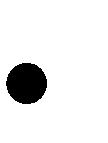  овладение устным и письменным математическим языком, математическими знаниями и умениями, необходимыми для изученияшкольных естественно-научных дисциплин, для продолжения образования и освоения избранной специальности на современном уровне; развитие	логического	мышления,	алгоритмической	культуры,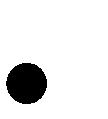 пространственного воображения, развитие математического мышления иинтуиции,	творческих	способностей	на	уровне,	необходимом	дляпродолжения	образования	и	для	самостоятельной	деятельности	вобласти  математики  и  ее  приложений	в  будущей  профессиональнойдеятельности;воспитание средствами математики культуры личности: знакомство с историей развития математики, эволюцией математических идей, понимание значимости математики для общественного прогресса.учетом уровневой специфики классов выстроена система учебных занятий, спроектированы цели, задачи, ожидаемые результаты обучения, что представлено в схематической форме ниже. Планируется использование новых педагогических технологий в преподавании предмета. В течение года возможны коррективы календарно – тематического планирования, связанные с объективными причинами.Основой целью является обновление требований к уровню подготовки выпускников в системе естественно математического образования, отражающее важнейшую особенность педагогической концепции государственного стандарта— переход от суммы «предметных результатов» (то есть образовательных результатов, достигаемых в рамках отдельных учебных предметов) к межпредметныминтегративным результатам. Такие результаты представляют собой обобщенные способы деятельности, которые отражают специфику не отдельных предметов, а ступеней общего образования. В государственном стандарте они зафиксированы как общие учебныеумения,	навыки	и	способы	человеческой	деятельности,	чтопредполагает повышенное внимание к развитию межпредметных связей курса алгебры и начал анализа.Основная задача - обеспечение прочного и сознательного овладения учащимися системой математических знаний и умений, достаточных для изучения сложных дисциплин и продолжение образования.Программа составлена на принципе системного подхода к изучению математики. В профильном курсе содержание образования, представленное в основной школе, развивается в следующих направлениях:систематизация сведений о числах; формирование представлений о расширении числовых множеств от натуральных до комплексных как способе построения нового математического аппарата для решения задач окружающего мира и внутренних задач математики; совершенствование техники вычислений;развитие и совершенствование техники алгебраических преобразований, решения уравнений, неравенств, систем;систематизация и расширение сведений о функциях, совершенствование графических умений; знакомство с основными идеями и методами математического анализа в объеме, позволяющем исследовать элементарные функции и решать простейшиеразвитие представлений о вероятностно-статистических закономерностях в окружающем мире;совершенствование математического развития до уровня, позволяющего свободно применять изученные факты и методы при решении задач из различных разделов курса, а также использовать их в нестандартных ситуациях;формирование способности строить и исследовать простейшие математические модели при решении прикладных задач, задач из смежных дисциплин, углубление знаний об особенностях применения математических методов к исследованию процессов и явлений в природе и обществе.Место предмета в базисном учебном планеСогласно Федеральному базисному учебному плану для образовательных учреждений Российской Федерации для обязательного изучения математики на этапе основного общего образования отводится не менее 420 ч из расчета 6 ч в неделю (при этом предмет математика делится на алгебру и геометрию по следующей схеме: 1 вариант алгебра 4 часа, а геометрия 2 часа, 2 вариант – алгебра 5 часов, а геометрия 3 часа, 3 вариант: алгебра 6 часов, а геометрия 2 часа). При этом учебное время может быть увеличено до 12 уроков в неделю за счет школьного компонента с учетом элективных предметов. Данная программа рассчитана на 6 часа алгебры, т.е. 3 вариант.Содержание обучения математике отобрано и структурировано на основе компетентностного подхода. В соответствии с этим в 5-11 классах формируются иразвиваются ценностно-смысловая, общекультурная, учебно-познавательная, коммуникативная компетенции.Общеучебные умения, навыки и способы деятельностиходе изучения математики в профильном курсе старшей школы учащиеся продолжают овладение разнообразными способами деятельности, приобретают и совершенствуют опыт:проведения доказательных рассуждений, логического обоснования выводов, использования различных языков математики для иллюстрации, интерпретации, аргументации и доказательства;решения широкого класса задач из различных разделов курса, поисковой и творческой деятельности при решении задач повышенной сложности и нетиповых задач;планирования и осуществления алгоритмической деятельности: выполнения и самостоятельного составления алгоритмических предписаний и инструкций на математическом материале; использования и самостоятельного составления формул на основе обобщения частных случаев и результатов эксперимента; выполнения расчетов практического характера;построения и исследования математических моделей для описания и решения прикладных задач, задач из смежных дисциплин и реальной жизни; проверки и оценки результатов своей работы, соотнесения их с поставленной задачей, с личным жизненным опытом;самостоятельной работы с источниками информации, анализа, обобщениясистематизации полученной информации, интегрирования ее в личный опыт. ТРЕБОВАНИЯ К УРОВНЮ ПОДГОТОВКИ 10 КЛАССНИКОВрезультате  изучения  математики  на  профильном  уровне  ученикдолжензнать / понимать:– значение математической науки для решения задач, возникающих в теории и практике; широту и ограниченность применения математических методов к анализу и исследованию процессов и явлений в природе и обществе;– идеи расширения числовых множеств как способа построения нового математического аппарата для решения практических задач и внутренних задач математики;– значение идей, методов и результатов алгебры и математического анализа для построения моделей реальных процессов и ситуаций;– универсальный характер законов логики математических рассуждений, их применимость в различных областях человеческой деятельности;– различие требований, предъявляемых к доказательствам в математике, естественных, социально-экономических и гуманитарных науках, на практике;– вероятностный характер различных процессов и закономерностей окружающего мира.Числовые и буквенные выраженияуметь:– выполнять арифметические действия, сочетая устные и письменные приемы, применение вычислительных устройств; пользоваться оценкой и прикидкой при практических расчетах;– применять понятия, связанные с делимостью целых чисел при решении математических задач;– проводить преобразование числовых и буквенных выражений.использовать  приобретенные  знания  и  умения  в  практическойдеятельности и повседневной жизни для:– практических расчетов по формулам, используя при необходимости справочные материалы и простейшие вычислительные устройства.Функции и графикиуметь:– определять значение функции по значению аргумента при различных способах задания функции;– строить графики изученных функций, выполнять преобразование графиков;– описывать по графику и по формуле поведение и свойства функций;– решать уравнения, системы уравнений, неравенства; используя свойства функций и их графические представления;использовать приобретенные знания и умения в практической деятельности и повседневной жизни для:– описания и исследования с помощью функций реальных зависимостей, представления их графически; интерпретации графиков реальных процессов.Начала математического анализауметь:– находить сумму бесконечно убывающей геометрической прогрессии;– вычислять производные элементарных функций, применяя правила вычисления производных, используя справочные материалы;– исследовать функции и строить их графики с помощью производной;– решать задачи с применением уравнения касательной к графику функции;– решать задачи на нахождение наибольшего и наименьшего значения функции на отрезке;использовать приобретенные знания и умения в практической деятельности и повседневной жизни для:– решения прикладных задач, в том числе на наибольшие и наименьшие значения с применением аппарата математического анализа.Уравнения и неравенствауметь:– решать тригонометрические уравнения;– доказывать несложные неравенства;– находить приближенные решения уравнений и их систем, используя графический метод;– решать уравнения, неравенства и системы с применением графических представлений, свойств функций, производной;использовать приобретенные знания и умения в практической деятельности и повседневной жизни для:– построения и исследования простейших математических моделей,– анализа реальных числовых данных, представленных в виде диаграмм, графиков; для анализа информации статистического характера.УЧЕБНО-МЕТОДИЧЕСКИЙ КОМПЛЕКТА.Г. Мордкович, П.В. Семенов. Алгебра и начала анализа (в 2-х частях). Ч.1: Учебник.А.Г Мордкович и др. Алгебра и начала анализа. Ч.2.: Задачник.А.Г Мордкович и др. Алгебра и начала анализа. Контрольные работы.А.Г. Мордкович, П.В. Семенов. Методическое пособие для учителя.Л.А. Александрова. Алгебра и начала анализа. Самостоятельные работы. /под ред. А.Г. Мордковича.Л.О. Денищева, Т.А. Корешкова. Алгебра и начала анализа.Тематические тесты и зачеты /под ред. А.Г. Мордковича.СОДЕРЖАНИЕ КУРСАГлава 1. Действительные числа.§1. Натуральные и целые числа.Делимость целых чисел. Деление с остатком. Сравнения. Признаки делимости. Простые и составные числа. НОД. НОК. Основная теорема алгебры Решение задач с целочисленными неизвестными.§2. Рациональные числа.Перевод бесконечной периодической десятичной дроби в обыкновенную§3. Иррациональные числа.Понятие иррационального числа§4. Множество действительных чиселДействительные числа. Числовая прямая. Числовые неравенства и их свойства. Числовые промежутки. Аксиоматика действительных чисел. Доказательства неравенств. Неравенство о среднем арифметическом и среднем геометрическом двух чисел.§5. Модуль действительного числа.Контрольная работа №1.§6. Метод математической индукции.Глава 2. Числовые функции.§7. Определение числовой функции и способы ее задания.Функции. Область определения и множество значений. График функции. Построение графиков функций, заданных различными способами.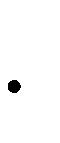 §17. Построение графика функции y = m f(x).§18. Построение графика функции y = f(k x).Преобразование графиков: параллельный перенос, симметрия относительно осей координат, симметрия относительно начала координат, симметрия относительно прямой y = x. Растяжение и сжатие вдоль осей координат. Построение графиков с модулем.§8. Свойства функций.Свойства функций: монотонность, четность и нечетность, выпуклость, ограниченность, непрерывность. Графическая интерпретация. Примеры функциональных зависимостей в реальных процессах и явлениях.§9. Периодические функции.Периодичность функций.§10. Обратная функция.Сложная функция (композиция функций). Взаимно обратные функции. Область определения и область значений обратной функции. График обратной функции. Нахождение функции, обратной данной.Контрольная работа №2.Глава 3. Тригонометрические функции.§11. Числовая окружность.§12. Числовая окружность на координатной плоскости.§13. Синус и косинус. Тангенс и котангенс.Синус, косинус, тангенс, котангенс произвольного угла. Радианная мераугла.§14. Тригонометрические функции числового аргумента.Синус, косинус, тангенс, котангенс числа. Основные тригонометрические тождества.§15. Тригонометрические функции углового аргумента.§16. Функции y = sin x, y = cos x, их свойства и графики, периодичность, основной период.Контрольная работа №3.§19. График гармонического колебания.§20. Функции y = tg x, y = ctg x, их свойства и графики.§21. Обратные тригонометрические функции, их свойства и графики.Глава 4. Преобразование тригонометрических выражений.§24. Синус и косинус суммы и разности аргументов.§25. Тангенс суммы и разности аргументов.§26. Формулы приведения.§27. Формулы двойного аргумента. Формулы понижения степени. Синус и косинус двойного угла. Формулы половинного угла. Выражениетригонометрических функций через тангенс половинного аргумента.§28. Преобразование суммы тригонометрических функций в произведение.§29. Преобразование произведения тригонометрических функций в сумму. Преобразование тригонометрических выражений.§30. Преобразование выражения A sin x + B cos x к виду C sin (x + t)§31. Простейшие тригонометрические уравнения, отбор корней в тригонометрических уравнениях .Методы решения тригонометрических уравнений: метод замены, однородные, метод вспомогательного угла.Контрольная работа №4.Глава 5. Тригонометрические уравнения.§22. Методы решения тригонометрических уравнений: преобразование суммы в произведение и обратно, метод равенства одноименных функций, метод понижения степени.Нестандартные методы решения тригонометрических уравнений. Простейшие тригонометрические неравенства. Методы решениятригонометрических неравенств.Контрольная работа №5.Глава 6. Производная.§37. Числовые последовательности§38. Предел числовой последовательности.Понятие о пределе последовательности. Существование предела монотонной ограниченной последовательности. Длина окружности и площадь круга как пределы последовательностей. Бесконечно убывающая геометрическая прогрессия и ее сумма. Теоремы о пределах последовательностей. Переход к пределам в неравенствах.§39. Предел функции.Предел функции на бесконечность, правила вычисления пределов на бесконечность. Горизонтальные асимптоты. Предел функции в точке, правила вычисления предела функции в точке. Вертикальные и наклонные асимптоты. Понятие о непрерывности функции. Основные теоремы о непрерывных функциях.§40. Определение производной.Понятие о производной функции, физический и геометрический смысл производной.§41. Вычисление производных.Производные суммы, разности, произведения и частного. Производные основных элементарных функций.§42. Дифференцирование сложной функции. Дифференцирование обратной функции.Производные сложной и обратной функции.§43. Уравнение касательной к графику функции.Контрольная работа №6.§44. Применение производной для исследования функций.Применение производных при решении уравнений и неравенств.§45. Построение графиков функций.Применение производной к исследованию функций и построению графиков.Вторая производная и ее физический смысл.§46. Применение производной для отыскания наибольших и наименьших значений величин.Использование производных при решении текстовых, физических и геометрических задач, нахождении наибольших и наименьших значений. Примеры использования производной для нахождения решения в прикладных,том числе социально-экономических, задачах. Контрольная работа №7.ТЕМАТИЧЕСКОЕ ПЛАНРОВАНИЕ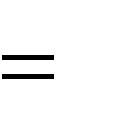 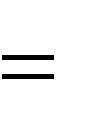 Номер уроковСодержание учебного материалаКоличество часов1-3Повторение материала 7-9 классов.3Глава 1Действительные числа204-8Натуральные и целые числа.59-10Рациональные числа.211-12Иррациональные числа.213-15Множество действительных чисел.		316-18Модуль действительного числа.319Контрольная работа № 1по теме «Действительные числа».120-23Метод математической индукции. 	4Глава 2Числовые функции1624-26Определение числовой функции и способы ее задания.327-30Свойства функций.431-33Периодические функции .	334-37Обратная функция.438-39Контрольная работа № 2 по теме «Числовые функции».2Глава 3Тригонометрические функции3340-41Числовая окружность.242-44Числовая окружность на координатной плоскости.345-48Синус и косинус.  Тангенс и котангенс.449-51Тригонометрические функции числового аргумента  .       352-53Тригонометрические функции углового аргумента.254-56Функции y = sin x,  y = соs x,  их свойства и графики . 357Контрольная работа № 3 по теме «Тригонометрические функции».158-59Построение графика функции .260-62Построение графика функции .363-64График гармонического колебания.265-67Функции  y = tg x, y = ctg x, их свойства и графики.368-72Обратные тригонометрические функции.5Глава 4Тригонометрические уравнения1473-78Простейшие тригонометрические уравнения и неравенства.679-84Методы решения тригонометрических уравнений.685-86Контрольная работа № 4 по теме «Тригонометрические уравнения».2Глава 5Преобразование тригонометрических выражений3087-90Синус и косинус суммы и разности  аргументов.491-92Тангенс суммы и разности аргументов.293-94Формулы приведения.295-99Формулы двойного аргумента. Формулы понижения степени.5100-104Преобразование суммы тригонометрических функций в произведение.5105-107Преобразование произведения тригонометрических функций в сумму.   3108-109Преобразование выражения  A sin x + B cos x    к виду  Csin(x + t).2110-114Методы решения тригонометрических уравнений (продолжение).5115-116Контрольная работа № 5 по теме «Преобразование тригонометрических выражений».2Глава 6Комплексные числа15117-119Комплексные числа и арифметические операции над ними.3120-122Комплексные числа и координатная плоскость.3123-125Тригонометрическая форма записи комплексного числа.3126-127Комплексные числа и квадратные уравнения.2128-130Возведение комплексного числа в степень. Извлечение кубического корня   из комплексного числа.3Номер уроковСодержание учебного материалаКоличество часов131Контрольная работа № 6 по теме «Комплексные числа».1Глава 7Производная42132-134Числовые последовательности.3135-137Предел числовой  последовательности.3138-141Предел функции.	4142-143Определение производной. 2144-148Вычисление производных.5149-151Дифференцирование сложной функции. Дифференцирование обратной функции.3152-155Уравнение касательной к графику функции.4156-157Контрольная работа № 7 по теме «Производная».2158-162Применение производной для исследования функций.5163-165Построение графиков функций.              3166-171Применение производной для отыскания наибольших  и наименьших значений величин.6172-173Контрольная работа № 8 по теме «Применение производных».2Глава 8Комбинаторика и вероятность16174-177Правило умножения. Комбинаторные задачи. Перестановки и факториалы.4178-181Выбор нескольких элементов. Биномиальные коэффициенты	 .         4182-183Промежуточная аттестация.2184-188Случайные события и их вероятности.5189Контрольная работа № 9 по теме «Комбинаторика и вероятность».1190-210Обобщающее повторение.21